Kære værtselev på Kalø HøjskoleTak, fordi du vil være vært på dit holds vegne, når din højskole den 6. juni 2024 skal undervises af Det rullende Universitet. Det er din opgave som vært at sørge for at den universitetsstuderende, som skal undervise dit hold, får en god dag – det vil sige at tage godt imod dem, guide dem rundt på skolen og hjælpe med evt. tekniske drillerier med projektor m.m. i jeres lokale.Vi beder i denne forbindelse om at du/I:Efter morgensamling følger den studenterunderviser, der skal undervise jeres hold, ud i det lokale, hvor I skal undervises. Medbring evt. et A4-skilt med jeres holdbetegnelse, så er I lettere at finde i mængden. Hjælp også underviseren tilbage til Foredragssalen senere på dagen og til spisesalen til frokost.I løbet af dagen er behjælpelig med praktiske spørgsmål om fx. projektor, hvis der skal hentes materiale til undervisningen osv. Hent eller ring til højskolens ansvarlige på dagen, hvis I har brug for hjælp til teknikken eller andet.Tak for din hjælp Venlig hilsenDet rullende Universitet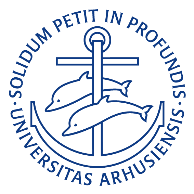 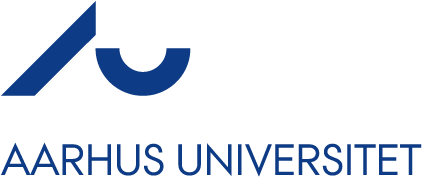 